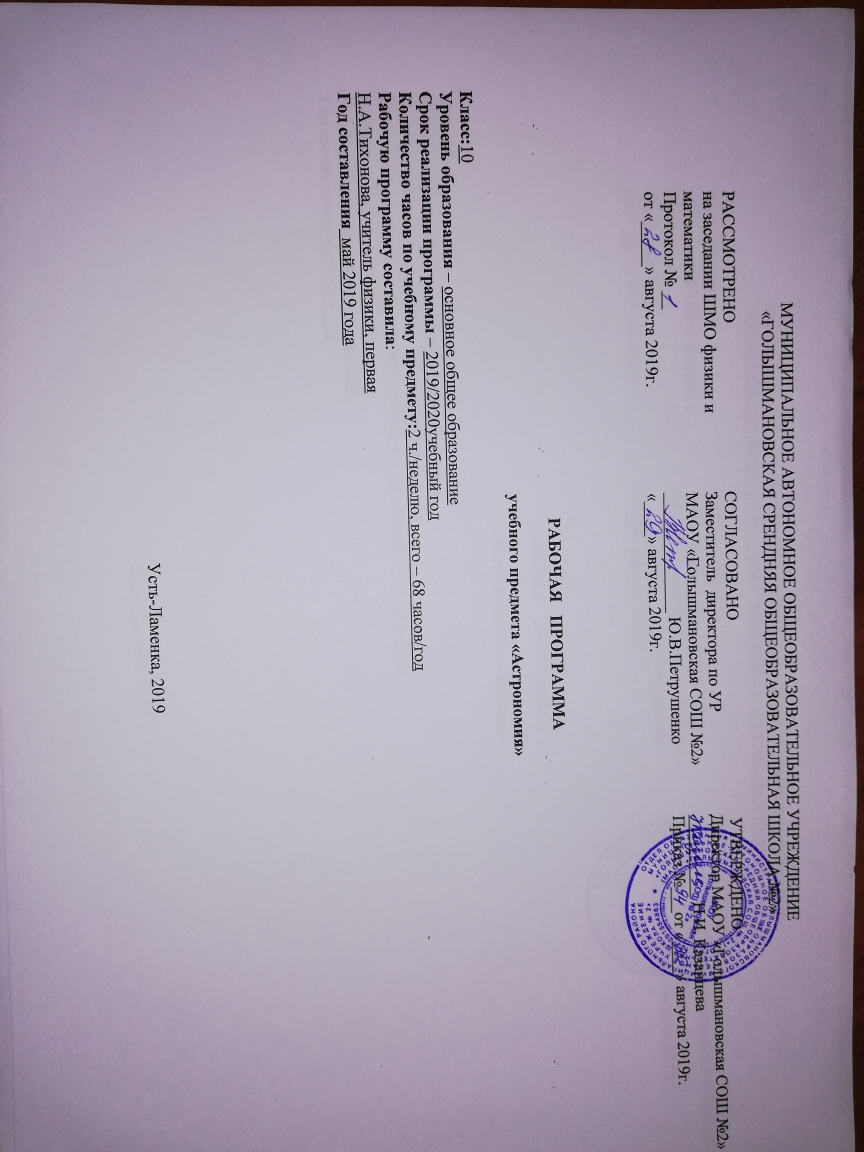 Требования к уровню подготовки учащихсяУчащиеся должны:Знать, понимать- смысл понятий: геоцентрическая и гелиоцентрическая система, видимая звездная величина, созвездие, противостояния и соединения планет, комета, астероид, метеор, метеорит, метеороид, планета, спутник, звезда, Солнечная система, Галактика, Вселенная, всемирное и поясное время, внесолнечная планета (экзопланета), спектральная классификация звезд, параллакс, реликтовое излучение, Большой Взрыв, черная дыра;- смысл физических величин: парсек, световой год, астрономическая единица, звездная величина;- смысл физического закона Хаббла;- основные этапы освоения космического пространства;- гипотезы происхождения Солнечной системы;- основные характеристики и строение Солнца, солнечной атмосферы;- размеры Галактики, положение и период обращения Солнца относительно центра Галактики;Уметь- приводить примеры: роли астрономии в развитии цивилизации, использования методов исследований в астрономии, различных диапазонов электромагнитных излучений для получения информации об объектах Вселенной, получения астрономической информации с помощью космических аппаратов и спектрального анализа, влияния солнечной активности на Землю;- описывать и объяснять: различия календарей, условия наступления солнечных и лунных затмений, фазы Луны, суточные движения светил, причины возникновения приливов и отливов; принцип действия оптического телескопа, взаимосвязь физико-химических характеристик звезд с использованием диаграммы "цвет-светимость", физические причины, определяющие равновесие звезд, источник энергии звезд и происхождение химических элементов, красное смещение с помощью эффекта Доплера;- характеризовать особенности методов познания астрономии, основные элементы и свойства планет Солнечной системы, методы определения расстояний и линейных размеров небесных тел, возможные пути эволюции звезд различной массы;- находить на небе основные созвездия Северного полушария, в том числе: Большая Медведица, Малая Медведица, Волопас, Лебедь, Кассиопея, Орион; самые яркие звезды, в том числе: Полярная звезда, Арктур, Вега, Капелла, Сириус, Бетельгейзе;- использовать компьютерные приложения для определения положения Солнца, Луны и звезд на любую дату и время суток для данного населенного пункта;- использовать приобретенные знания и умения в практической деятельности и повседневной жизни для: понимания взаимосвязи астрономии с другими науками, в основе которых лежат знания по астрономии, отделение ее от лженаук; оценивания информации, содержащейся в сообщениях СМИ, Интернете, научно-популярных статьях.2. Содержание учебного курса10 класс.3. тематическое планированиеАстрономия 10  классВсего 34 часа.   1 час в неделю  (базовый уровень)Учебник «Астрономия 11 класс»  (Б.А.Воронцов – Вельяминов    Е.К. Страут.  Дрофа. Вентана Граф  2013 г.)Календарно - тематическое планирование уроков астрономиив 10 классе  (34 часов в год  – 2 часа  в неделю)Наименование 
раздела Содержание разделаПредмет астрономии Роль астрономии в развитии цивилизации. Эволюция взглядов человека на Вселенную. Геоцентрическая и гелиоцентрическая системы. Особенности методов познания в астрономии. Практическое применение астрономических исследований. История развития отечественной космонавтики. Первый искусственный спутник Земли, полет Ю.А. Гагарина. Достижения современной космонавтики.Основы практической астрономииНебесная сфера. Особые точки небесной сферы. Небесные координаты. Звездная карта, созвездия, использование компьютерных приложений для отображения звездного неба. Видимая звездная величина. Суточное движение светил. Связь видимого расположения объектов на небе и географических координат наблюдателя.  Движение Земли вокруг Солнца. Видимое движение и фазы Луны. Солнечные и лунные затмения. Время и календарь.Законы движения небесных телСтруктура и масштабы Солнечной системы. Конфигурация и условия видимости планет. Методы определения расстояний до тел Солнечной системы и их размеров. Небесная механика. Законы Кеплера. Определение масс небесных тел. Движение искусственных небесных тел.Солнечная системаПроисхождение Солнечной системы. Система Земля - Луна. Планеты земной группы. Планеты-гиганты. Спутники и кольца планет. Малые тела Солнечной системы. Астероидная опасность. Методы астрономических исследованийЭлектромагнитное излучение, космические лучи и Гравитационные волны как источник информации о природе и свойствах небесных тел. Наземные и космические телескопы, принцип их работы. Космические аппараты. Спектральный анализ. Эффект Доплера. Закон смещения Вина. Закон Стефана-Больцмана.ЗвездыЗвезды: основные физико-химические характеристики и их взаимная связь. Разнообразие звездных характеристик и их закономерности. Определение расстояния до звезд, параллакс. Двойные и кратные звезды. Внесолнечные планеты. Проблема существования жизни во Вселенной. Внутреннее строение и источники энергии звезд. Происхождение химических элементов. Переменные и вспыхивающие звезды. Коричневые карлики. Эволюция звезд, ее этапы и конечные стадии. Строение Солнца, солнечной атмосферы. Проявления солнечной активности: пятна, вспышки, протуберанцы. Периодичность солнечной активности. Роль магнитных полей на Солнце.  Солнечно-земные связи.Наша галактика – млечный путьСостав и структура Галактики. Звездные скопления. Межзвездный газ и пыль. Вращение Галактики. Темная материя.Галактики. Строение и эволюция вселеннойОткрытие других галактик. Многообразие галактик и их основные характеристики. Сверхмассивные черные дыры и активность галактик. Представление о космологии. Красное смещение. Закон Хаббла. Эволюция Вселенной. Большой Взрыв. Реликтовое излучение. Темная энергия.Тема Количество часовКонтрольные работыВведение   2Практические основы астрономии    7Строение Солнечной системы   6Природа тел солнечной системы   7Солнце и звезды   51Строение и эволюция  Вселенной    7Итого:341№ урокаДата проведенияДата проведенияТема урокаЭлементы содержанияВиды контроляТребования к уровню подготовки (знать/уметь)Д/з№ урокапланфактТема урокаЭлементы содержанияВиды контроляТребования к уровню подготовки (знать/уметь)Д/зВведение   2 часаВведение   2 часаВведение   2 часаВведение   2 часаВведение   2 часаВведение   2 часаВведение   2 часаВведение   2 часа104.09Предмет астрономииАстрономия, со связь с другими науками. Развитие астрономии было вызвано практическими потребностями человека, начиная с глубокой древности.СРСмысл понятий Предмет астрономии§1211.09Наблюдения- основа астрономииНаземные и космические приборы и методы исследования астрономических объектов. Телескопы и радиотелескопы. Всеволновая астрономия.тестСмысл понятий Предмет астрономии§2Практические основы астрономии    7 часовПрактические основы астрономии    7 часовПрактические основы астрономии    7 часовПрактические основы астрономии    7 часовПрактические основы астрономии    7 часовПрактические основы астрономии    7 часовПрактические основы астрономии    7 часовПрактические основы астрономии    7 часов318.09Звезды и созвездияЗвездная величина как характеристика освещенности, создаваемой звездой.1ФОСмысл понятий Звезды и созвездия§3425.09Небесные координаты и звездные картыВысота полюса мира над горизонтом и ее зависимость от географической широты места наблюдения. Небесный меридиан. Практикум  Смысл понятий Небесные координаты и звездные карты§4502.10Видимое движение звезд на различных географических широтахЭклиптика и зодиакальные созвездия. Наклон эклиптики к небесному экватору. Положение Солнца на эклиптике. ФОСмысл понятий Видимое движение звезд на различных географических широтах§5609.10Годичное движение Солнца по небу. Эклиптика.сидерический (звездный) месяц. Синодический месяц — период полной смены фаз Луны. ПДЗСмысл понятий Годичное движение Солнца по небу. Эклиптика.§6716.10Движение и фазы Луны.Луна — ближайшее к Земле небесное тело.ее единственный естественный спутникПДЗСмысл понятий Движение и фазы Луны.§7823.10Затмения Солнца и Луны.Затмения ФОСмысл понятий Затмения Солнца и Луны.§8906.11Время и календарьТочное время и определение географической долготы. Часовые пояса.Решение задачРешение задач§9Строение Солнечной системы   6 часовСтроение Солнечной системы   6 часовСтроение Солнечной системы   6 часовСтроение Солнечной системы   6 часов1013.11Развитие представлений о строении мираГеоцентрическая система мира Аристотеля-Птолемея. Система эпициклов и дифферентов для объяснения петлеобразного движения планет. Создание Коперником гелиоцентрической системы мира. Роль Галилея в становлении новой системы мира.СРСмысл понятий Развитие представлений о строении мира§101120.11Конфигурация планет. Синодический период.Внутренние и внешние планеты. Конфигурации планет: противостояние и соединение. Связь синодического и сидерического (звездного) периодов обращения планет.ПРСмысл понятий Конфигурация планет. Синодический период.§111227.11Законы движения планет Солнечной системыТри закона Кеплера. Эллипс. Изменение скорости движения планет по эллиптическим орбитам. Открытие Кеплером законов движения планет — важный шаг на пути становления механики. ПРСмысл понятий Законы движения планет§121304.12Решение задач на законы КеплераРазмеры и форма Земли. Триангуляция. Горизонтальный параллакс. Угловые и линейные размеры тел Солнечной системы.СРРешение задач§121411.12Определение расстояний и размеров тел в Солнечной системеПлан Солнечной системы в масштабе 1 см к 30 млн км с указанием положения планет на орбитах согласно данным 18.12«Школьного астрономического календаря» на текущий учебный год.ФОСмысл понятий Определение расстояний и размеров тел в Солнечной системе§131518.12Движение небесных тел под действием сил тяготенияПодтверждение справедливости закона тяготения для Луны и планет. Возмущения в движении тел Солнечной системы.СРСмысл понятий Закон всемирного тяготения  Возмущения в движении тел Солнечной системы   Масса и плотность Земли Определение массы небесных тел. §14Природа тел солнечной системы   7 часовПрирода тел солнечной системы   7 часовПрирода тел солнечной системы   7 часовПрирода тел солнечной системы   7 часовПрирода тел солнечной системы   7 часовПрирода тел солнечной системы   7 часовПрирода тел солнечной системы   7 часовПрирода тел солнечной системы   7 часов1625.12Общие характеристики планетКраткие сведения о природе Земли. Условия на поверхности Луны. Два типа лунной поверхности —  моря и материки. Горы, кратеры и другие формы рельефа. Процессы формирования поверхности Луны и ее рельефа. ФОСмысл понятий Общие характеристики планет§151715.01Солнечная система как  комплекс тел, имеющих общее происхождениеСходство внутреннего строения и химического состава планет земной группы. Рельеф поверхности. ФОСмысл понятий Солнечная система как  комплекс тел, имеющих общее происхождение§161829.01Система Земля-ЛунаОбсуждение различных аспектов проблем, связанных с существованием парникового эффекта и его роли в формировании и сохранении уникальной природы Земли.СРСмысл понятий ЗемляЛуна§171905.02Планеты земной группыСходство при роды спутников с планетами земной группы и Луной. Наличие атмосфер у крупнейших спутников. Строение и состав колец.ПРСмысл понятий Общность характеристик. Меркурий. Венера. Марс§182012.02Планеты –гигантыХимический состав и внутреннее строение планет-гигантов. Источники энергии в недрах планет.Решение задачСмысл понятий Общность характеристик планет-гигантов. Спутники и кольца планет-гигантов§192119.0212.02Планеты – карлики и малые телаНебольшие тела (метеороиды). Метеорные потоки, их связь с кометами. Крупные тела. Явление болида, падение метеорита. Классификация метеоритов: тестСмысл понятий Планеты-карлики, Кометы, Метеоры, болиды §202226.0219.02Контрольная работа №1КРРешение задачСолнце и звезды   5 часовСолнце и звезды   5 часовСолнце и звезды   5 часовСолнце и звезды   5 часовСолнце и звезды   5 часовСолнце и звезды   5 часовСолнце и звезды   5 часовСолнце и звезды   5 часов2305.0326.02Солнце – ближайшая звездаИсточник энергии Солнца и звезд — термоядерные реакции. Перенос энергии внутри Солнца. Строение его атмосферы. ФОСмысл понятий Энергии и температура Солнца Состав и строение СолнцаАтмосфера Солнца§212412.0305.03Расстояния до звездРасстояния до звездПРФорма и размеры Земли. Определение расстояний в Солнечной системе. Горизонтальный параллакс Определение размеров светил§222519.0312.03Массы и размеры звездЗвезда — природный термоядерный реактор. Светимость звезды. Многообразие мира звезд. ФОСмысл понятий Двойные звезды. Определение массы звезд. Размеры звезд. Плотность их веществаМодели звезд§232602.0419.03Переменные и нестационарные звездыДвойные и кратные звезды. Звездные скопления. Их масса, плотность, состав и возраст. Модели звезд.ФОСмысл понятий Пульсирующие переменные§252709.04Важнейшие закономерности в мире звезд. Эволюция звезд.Гипотеза Г. А. Гамова о горячем начале Вселенной, ее обоснование и подтверждение. Реликтовое излучение. Теория Большого взрыва. ПРНовые и сверхновые звезды§26Строение и эволюция  Вселенной    7 часовСтроение и эволюция  Вселенной    7 часовСтроение и эволюция  Вселенной    7 часовСтроение и эволюция  Вселенной    7 часовСтроение и эволюция  Вселенной    7 часов2816.04Наша ГалактикаОбщая теория относительности. Стационарная Вселенная А. Эйнштейна. СРСмысл понятий Млечный Путь и Галактика. Звездные скопления и ассоциации§252923.04Возникновение звездВывод Л. Л. Фридмана о нестационарности Вселенной. «Красное смешение» в спектрах галактик и закон Хаббла.ПР. Межзвездная среда: газ и пыль. Движения звезд в Галактике. Ее вращение§253030.04Другие звездные системы-  галактикиСпиральные, эллиптические и неправильные галактики. Их отличительные особенности, размеры, масса, количество звезд. Сверхмассивные черные дыры в ядрах галактикСРСмысл понятий галактики§263107.05Основы современной космологииРасширение Вселенной происходит однородно и изотропно.ФОСмысл понятий Основы современной космологии§273214.05Жизнь и разум во ВселеннойПроблема существования жизни вне Земли. Условия, необходимые для развития жизни. Поиски жизни на планетах Солнечной системы. Сложные органические соединения в космосе.ПРДополнительные задания§283321.05Контрольная работа №2КРРешение задач3428.05Материалистическая картина мираСовременные возможности радиоастрономии и космонавтики для связи с другими цивилизациями. Планетные системы у других звезд. Человечество заявляет о своем существовании.ФО